INFORMATION ABOUT YOURSELFIn which region/province do you live?Region: Please specify your current pregnancy status. I am pregnant I have recently given birth (in the last year)	 I have given birth in the last 5 years(If yes “I am pregnant): In which pregnancy week are you? From 1 to 44(If yes to “I have recently given birth (in the last year)” or to “I have given birth in the last 5 years”): How old is your child? less than 1 month     1-3 months	    4-6 months    7-9 months    10-12 months     1-5 years(If yes to “I have recently given birth (in the last year)” or to “I have given birth in the last 5 years”): Are you currently breastfeeding or have you breastfed your child? Yes		 No(If yes “Are you currently breastfeeding or have you breastfed your child?): What kind of breastfeeding? Exclusive with breastmilk from 0 to 4-6 months    Partial with formula/milk from 0 to 4-6 months   Have you been pregnant before? (This also applies to pregnancy that ended in abortion, miscarriage or fetal death)  Yes		 NoHow many children do you have now? None	 1	  2	  more than 2What is your marital status? Married	 Cohabitant	 Single	 Divorced/Separated	  Other/Please specify:______________________________What is the highest education you have completed? Primary school (10 years of education)	 High-school (11-13 years of education)	 University / college					 Other/Please specify: _________________________________Your age (in years)?From 15 to 55:Is Norwegian your mother tongue?     Yes		 NoHow tall are you (in cm)?____________________(If yes to “I am pregnant” or “I have recently given birth (in the last year)” or “I have given birth in the last 5 years”): What was your weight at the time of conception (in kg)? ___________________________(If yes to “I have recently given birth (in the last year)” or to “I have given birth in the last 5 years” or “I am planning a pregnancy”): What is your current weight now (in kg)? _____________________________INFORMATION ABOUT YOUR FUTURE PREGNANCY(If yes to “I am planning a pregnancy”), for questions 16-19: When are you planning to get pregnant? Within the next 6 months 	 Within one year          More than 1 year from nowAre you currently trying to conceive?  Yes 	 No         Other, please specify___________________Do you smoke cigarettes? No		 Sometimes         DailyWhat is your current work situation? Student              Homemaker        Health care personnel, i.e., physician, nurse, or pharmacist  Employed in another sector     Job seeker 	    None of the above, specify:_________________________________________________INFORMATION ABOUT YOUR CURRENT OR LATEST PREGNANCY(If yes to “I am pregnant” or “I have recently given birth (in the last year)” or “I have given birth in the last 5 years”) for questions 20-23:Was your pregnancy planned? Yes	 No, but it was not completely unexpected	 No, it was not plannedDid you drink any alcohol after finding out that you were pregnant? Yes		 No		 cannot rememberDid you smoke after finding out you were pregnant? No		 Sometimes	 Daily	What was your work situation when you became pregnant? Student              Homemaker        Health care personnel, i.e., physician, nurse, or pharmacist  Employed in another sector     Job seeker 	    None of the above, specify:_________________________________________________HOW YOU ARE DOING AND YOUR MEDICATION USEThe next questions are about your well-being and your use of medication. (If yes to “I am planning a pregnancy”). Do you have you or have you had any of the following mental illnesses or health problems? If yes, check the box when you have experienced the illnesses. (If yes to “I am pregnant” or “I have recently given birth (in the last year)” or “I have given birth in the last 5 years”). Have you or have you had any of the  following mental illnesses or health problems in the period around your pregnancy? If yes, check the box when you have experienced the illnesses. Please choose the alternatives that apply to you.(If yes to “I am planning a pregnancy”). If you have recently received or receive now psychological treatment (e.g. therapy) for your mental illness, please specify which and when:     Yes, I receive or have recently received 	psychological treatment No, I do not receive or have not recently received any psychological treatment(If yes in question 26). If yes, what kind? (for example individual psychotherapy, group therapy, counselling session)___________________________________________________________________(If yes in question 26): If yes, when?(If yes to “I am pregnant” or “I have recently given birth (in the last year)” or “I have given birth in the last 5 years”). If you have recently received or receive now psychological treatment (e.g. therapy) for your mental illness, please specify which and when:     Yes, I receive or have recently received 	psychological treatment No, I do not receive or have not recently received any psychological treatment(If “Yes in question 29) If yes, what kind? (for example individual psychotherapy, group therapy, counselling session)___________________________________________________________________(If “Yes in question 29) If yes, when?During the past month: have you often been bothered by feelings of sadness, depression or hopelessness?  Yes		 NoDuring the past month: have you often been bothered by having less interest in things or less pleasure in doing things?  Yes		 NoThe next 10 questions are about how you have been doing it for the last 7 days. There are no right or wrong answers. We are only interested in your personal views. (Tick only one box per question)In this section of the questionnaire - questions 34-43 - the Edinburgh Postnatal Depression Scale (EPDS) was presented (Cox J, Holden J, Sagovsky R. Detection of postnatal depression. Development of the 10-item edinburgh postnatal depression scale. The British Journal of Psychiatry. 1987 June 1, 1987;150(6):782-6).The next questions are about your weight and weight control.(If yes to “I am planning a pregnancy”), for questions 44-45Do you think you are overweight now that you plan a pregnancy?  Yes, a lot       Yes, little         NoAre you or have you been worried about putting on more weight than necessary during a pregnancy?   Yes, very worried  Somewhat worried   No, not especially worried (If yes “I am pregnant): Do you think you were overweight just before this pregnancy?  Yes, a lot       Yes, little         No(If yes “I am pregnant): Are you or have you been worried about putting on more weight than necessary during this pregnancy?   Yes, very worried  Somewhat worried   No, not especially worried(If yes to “I have recently given birth (in the last year)” or to “I have given birth in the last 5 years”): Do you think you were overweight just in this period:(If yes to “I have recently given birth (in the last year)” or to “I have given birth in the last 5 years”): Are you or have you been worried about putting on more weight than necessary in this period:  Has anyone said that you were too thin while you felt that you were overweight during the last 2 years?  Yes, often  Yes, occasionally  No(If yes to “I am planning a pregnancy”), for questions 51-52Have you ever felt that you lost control while eating and were not able to stop before you have eaten far too much? Have you used any of the following methods to control your weight during the last 6 months?(If yes to “I am pregnant” or “I have recently given birth (in the last year)” or “I have given birth in the last 5 years”), for questions 53-55Have you ever felt that you lost control while eating and were not able to stop before you have eaten far too much? (remember to choose only the period relevant for you)Have you used any of the following methods to control your weight during the last 6 months before pregnancy?Have you used any of the following methods to control your weight during pregnancy?(If yes to “I have recently given birth (in the last year)” or to “I have given birth in the last 5 years”): Have you used any of the following methods to control your weight during the first 12 months after pregnancy?Is it important for your self-image that you maintain a certain weight? Yes, very important Yes, quite important No, not especially importantThe next questions are about your views about use of antidepressant medication during pregnancy.Have you previously taken or are you currently taking antidepressant medications?  Yes, I have previously taken and/or I am currently taking antidepressant medication NoWhat is your preference regarding treatment with antidepressant during pregnancy?  Continue treatment with the same antidepressant(s) Switch to another antidepressant Discontinue use of the antidepressant Reduce the dose of the antidepressant No preference Other, specify:_________________________________Do you think that antidepressants can be safely used in all phases of pregnancy? (You can choose multiple answers) No A woman should receive tailored counselling to facilitate her decision-making whether to take medications or not Use has to be stopped because it is harmful to the unborn child Use must not be discontinued, because this can be harmful for maternal mental health No preference Other, specify:_________________________________(If yes to “I am planning a pregnancy”). The next questions are about your treatment with antidepressant medication. If you are taking now or have taken antidepressant medication for your mental illness in the last 6 months, please select the relevant antidepressants from the list below and when you used them. If you did not take antidepressant, you can skip this question. (If yes to “I am pregnant” or “I have recently given birth (in the last year)” or “I have given birth in the last 5 years”). The next questions are about your treatment with antidepressant medication. If you are taking now or have taken antidepressant medication for your mental illness in the period around pregnancy, please select the relevant antidepressants from the list below and when you used them. (Remember to choose relevant alternatives). If you did not take antidepressant, you can skip this question. (If yes to “I have recently given birth (in the last year)” or to “I have given birth in the last 5 years”): Did you take antidepressant medications for your mental illness while breastfeeding?  No, never Yes, but the child received pumped milk when I took the medication(s) Yes, irrespective of the use of antidepressant(s) Yes, but I adapted the timing for breastfeeding according to the intake of the antidepressant   Cannot remember Other, specify:_________________________________(If yes to “I am pregnant” or “I have recently given birth (in the last year)” or “I have given birth in the last 5 years”). Have you purposely stopped taking your prescribed antidepressant(s) during pregnancy? Yes		 No		 Cannot remember(If yes in question 64) Which antidepressant(s) was it? ________________________________________________________If yes in question 64) Who recommended you to avoid antidepressant in pregnancy?  Physician  Midwife Pharmacy personnel Family/friends Internet Nobody, my own initiative(If yes to “I am pregnant” or “I have recently given birth (in the last year)” or “I have given birth in the last 5 years”). Was the dose of your prescribed antidepressant changed during pregnancy? Yes, increased Yes, reduced I stopped taking the medication No(If yes to “I am planning a pregnancy”): On a scale from 0 (not at all) to 10 (very effective), how effective do you think your therapy with antidepressants is in treating your illness in general?0	 1	2	3	4	5	6	7	8	9	10If yes to “I am planning a pregnancy”): On a scale from 0 (not at all) to 10 (very effective), how effective do you think your therapy with antidepressants will be in treating your illness during a future pregnancy?0	 1	2	3	4	5	6	7	8	9	10(If yes to “I am pregnant” or “I have recently given birth (in the last year)” or “I have given birth in the last 5 years”).On a scale from 0 (not at all) to 10 (very effective), how effective do you think your therapy with antidepressants is in treating your illness in general, regardless of your current or latest pregnancy?0	 1	2	3	4	5	6	7	8	9	10(If yes to “I am pregnant” or “I have recently given birth (in the last year)” or “I have given birth in the last 5 years”).On a scale from 0 (not at all) to 10 (very effective), how effective do you think your therapy with antidepressants was/is in treating your illness during your latest or current pregnancy?0	1	2	3	4	5	6	7	8	9	10(If yes to “I am pregnant” or “I have recently given birth (in the last year)” or “I have given birth in the last 5 years”).If you are taking or have been taking other medications than antidepressants for your mental illness during the period of pregnancy, please choose relevant medications from the list below, and when you were using them.YOUR DECISION-MAKING ABOUT ANTIDEPRESSANT TREATMENTThe next questions are about your decision-making difficulties related to use of antidepressants in the period around pregnancy. There are no right or wrong answers. We are only interested in your personal views. If yes to “I am planning a pregnancy”): Which treatment option would you prefer during a future pregnancy? Pharmacological treatment with antidepressants		 Non-pharmacological treatment Combined non-pharmacological with antidepressants & therapy No treatment Unsure(If yes to “I am pregnant” or “I have recently given birth (in the last year)” or “I have given birth in the last 5 years”). Which treatment option do you prefer in pregnancy? Pharmacological treatment with antidepressants		 Non-pharmacological treatment Combined non-pharmacological with antidepressants & therapy No treatment Unsure(Applicable to both questions 73 and 74): In this section of the questionnaire, the Decisional Conflict Scale (DCS) was presented (O'Connor AM. Validation of a decisional conflict scale. Med Decis Making. 1995;15(1):25-30).YOUR PERCEPTION OF RISK DURING PREGNANCY AND WHILE BREASTFEEDINGBelow is a list with various medications, food and other substances. Please indicate how harmful you think they are during pregnancy and lactation on a scale from 0 to 10, where 0 corresponds to ‘not harmful’ and 10 to ‘very harmful’. With the word “harmful”, we mean in relation to child longer-term development (for example autism, motor or language development, ADHD). If you have not heard before about such substance, tick ‘unknown substance’.YOUR RELATIONSHIP TO YOUR DOCTOR AND TO YOUR PARTNER DURING PREGNANCY AND YOUR ATTITUDES TO MENTAL DISORDERSFinally, here are some questions about your relationship with your doctor and your partner, as well as your attitudes towards mental illness. There are no right or wrong answers. We are only interested in your personal views. (Tick only one cross for each line)Your relationship with your doctor and your partner:In this section of the questionnaire, selected items of the “Antidepressant Compliance Questionnaire” (ACQ) tool were presented (K. Demyttenaere, et al. Development of an antidepressant compliance questionnaire. Acta Psychiatrica Scandinavica, 2004: 110; 3. 201-207).b) 	Your attitudes towards mental disorders:	In this section of the questionnaire, selected items of the “Indifference to stigma” subscale were presented (Mackenzie et al. An Adaptation and Extension of the Attitudes Toward Seeking Professional Psychological Help.  Journal of Applied Social Psychology. 2006: 34; 11. 2410-2433).Thank you for your help!More than 1 year agoWithin the last yearCurrently Depression 󠄿󠄿󠄿 Anxiety󠄿󠄿󠄿 Obsessive Compulsive disorder󠄿󠄿󠄿 Eating disorder (for example bulimia, anorexia, binge eating)󠄿󠄿󠄿 Other mental illness󠄿󠄿󠄿 No mental illness󠄿󠄿󠄿More than 1 year before pregnancy1 year or less before pregnancyIn 1st trimesterIn 2nd  trimesterIn 3rd trimester0 to 6 months after birth7 to 12 months after birth Depression 󠄿󠄿󠄿󠄿󠄿󠄿󠄿 Anxiety󠄿󠄿󠄿󠄿󠄿󠄿󠄿 Obsessive Compulsive disorder󠄿󠄿󠄿󠄿󠄿󠄿󠄿 Eating disorder (for example bulimia, anorexia, binge eating)󠄿󠄿󠄿󠄿󠄿󠄿󠄿 Other mental illness󠄿󠄿󠄿󠄿󠄿󠄿󠄿 No mental illness󠄿󠄿󠄿󠄿󠄿󠄿󠄿More than 1 year agoWithin the last yearCurrently󠄿 󠄿 󠄿 More than 1 year before pregnancy1 year or less before pregnancyIn 1st trimesterIn 2nd  trimesterIn 3rd trimester0 to 6 months after birth7 to 12 months after birth󠄿 󠄿 󠄿 󠄿 󠄿 Yes, a lotYes, a littleNoJust before the pregnancyDuring pregnancyThe first 12 months after birthYes, very worriedSomewhat worriedNo, not especially worriedDuring the last pregnancyThe first 12 months after my latest birthLast 6 months CurrentlyNoInfrequentlyYes, at least once a weekVomitingAtleast once a weekSeldomNeverLaxativesAtleast once a weekSeldomNeverFastingAtleast once a weekSeldomNeverHard physical exerciseAtleast once a weekSeldomNeverLast 6 months before this pregnancyDuring pregnancyThe first 12 months after birthNoInfrequentlyYes, at least once a weekVomitingAtleast once a weekSeldomNeverLaxativesAtleast once a weekSeldomNeverFastingAtleast once a weekSeldomNeverHard physical exerciseAtleast once a weekSeldomNeverVomitingAtleast once a weekSeldomNeverLaxativesAtleast once a weekSeldomNeverFastingAtleast once a weekSeldomNeverHard physical exerciseAtleast once a weekSeldomNeverVomitingAtleast once a weekSeldomNeverLaxativesAtleast once a weekSeldomNeverFastingAtleast once a weekSeldomNeverHard physical exerciseAtleast once a weekSeldomNeverLast 6 monthsNow Fluoxetine (incl. Fontex, etc)󠄿󠄿 Fluoxetine (incl. Fluoxetin Mylan, Fluoxetine Orion, Fontex)󠄿󠄿 Citalopram (incl. Cipramil Farmagon, Cipramil Lundbeck, Citalopram Sandoz)󠄿󠄿 Escitalopram (incl. Cipralex Farmagon, Cipralex Lundbeck, Escitalopram Actavis)󠄿󠄿 Paroxetine (incl. Seroxat, Paroxetin Actavis, Paroxetin Farmagon)󠄿󠄿 Sertraline (incl. Sertralin HEXAL, Zoloft, Sertraline Accord)󠄿󠄿 Fluvoxamine (incl.  Fevarin Mylan, Fevarin Orifarm)󠄿󠄿 Venlafaxine (incl. Efexor, Venorion, Venlazid, Venlafaxin Bluefish)󠄿󠄿 Duloxetine (incl. Cymbalta, Duloxetin Pensa, Duloxetine Mylan)󠄿󠄿 Mirtazapine (incl. Remeron, Mirtazapin Bluefish)󠄿󠄿 Reboxetine (incl. Edronax)󠄿󠄿 Mianserin (incl. Mianserin Mylan, Tolvon)󠄿󠄿 Amitriptyline (incl. Anafranil, Klomipramin Mylan)󠄿󠄿 Clomipramine (incl. Anafranil, Klomipramin Mylan)󠄿󠄿 Trimipramine (incl. Surmontil)󠄿󠄿 Nortriptyline (incl. Noritren)󠄿󠄿 Doxepine    (inkl. Sinequan)More than 6 months before pregnancy6 months or less before pregnancy1st trimester2nd trimester3rd trimester0 to 6 months after birth7 to 12 months after birth Fluoxetine (incl. Fluoxetin Mylan, Fluoxetine Orion, Fontex)󠄿󠄿󠄿󠄿󠄿󠄿󠄿 Citalopram (incl. Cipramil Farmagon, Cipramil Lundbeck, Citalopram Sandoz)󠄿󠄿󠄿󠄿󠄿󠄿󠄿 Escitalopram (incl. Cipralex Farmagon, Cipralex Lundbeck, Escitalopram Actavis)󠄿󠄿󠄿󠄿󠄿󠄿󠄿 Paroxetine (incl. Seroxat, Paroxetin Actavis, Paroxetin Farmagon)󠄿󠄿󠄿󠄿󠄿󠄿󠄿 Sertraline (incl. Sertralin HEXAL, Zoloft, Sertraline Accord)󠄿󠄿󠄿󠄿󠄿󠄿󠄿 Fluvoxamine (incl.  Fevarin Mylan, Fevarin Orifarm)󠄿󠄿󠄿󠄿󠄿󠄿󠄿 Venlafaxine (incl. Efexor, Venorion, Venlazid, Venlafaxin Bluefish)󠄿󠄿󠄿󠄿󠄿󠄿󠄿 Duloxetine (incl. Cymbalta, Duloxetin Pensa, Duloxetine Mylan)󠄿󠄿󠄿󠄿󠄿󠄿󠄿 Mirtazapine (incl. Remeron, Mirtazapin Bluefish)󠄿󠄿󠄿󠄿󠄿󠄿󠄿 Reboxetine (incl. Edronax)󠄿󠄿󠄿󠄿󠄿󠄿󠄿 Mianserin (incl. Mianserin Mylan, Tolvon)󠄿󠄿󠄿󠄿󠄿󠄿󠄿 Amitriptyline (incl. Anafranil, Klomipramin Mylan)󠄿󠄿󠄿󠄿󠄿󠄿󠄿 Clomipramine (incl. Anafranil, Klomipramin Mylan)󠄿󠄿󠄿󠄿󠄿󠄿󠄿 Trimipramine (incl. Surmontil)󠄿󠄿󠄿󠄿󠄿󠄿󠄿 Nortriptyline (incl. Noritren)󠄿󠄿󠄿󠄿󠄿󠄿󠄿 Doxepine  (inkl. Sinequan)󠄿󠄿󠄿󠄿󠄿󠄿󠄿6 months or less before pregnancy1st trimester2nd trimester3rd trimesterAfter birthParacetamol (for example Panodil, Pinex)Opioid analgesics (for example Paralgin forte, Tramadol)Lithium (Lithionit)Antipsychotics (for example Zyprexa, Seroquel)Anxiolytics (for example Valium, Sobril, Atarax)Sleeping medications (for example Imovane, Stilnoct, Zolpidem)Unknown substance012345678910How dangerous are these during pregnancy for your child development?◦◦◦◦◦◦◦◦◦◦◦◦Antidepressants◦◦◦◦◦◦◦◦◦◦◦◦Antipsychotics◦◦◦◦◦◦◦◦◦◦◦◦Anxiolytic benzodiazepines and sleeping drugs◦◦◦◦◦◦◦◦◦◦◦◦Antiepileptics (e.g., valproate)Cranberry   ◦◦◦◦◦◦◦◦◦◦◦◦Maternal psychiatric disorder ◦◦◦◦◦◦◦◦◦◦◦◦Alcohol (e.g. wine, beer, spirits)      ◦◦◦◦◦◦◦◦◦◦◦◦How dangerous are these while breastfeeding for your child development?◦◦◦◦◦◦◦◦◦◦◦◦Antidepressants◦◦◦◦◦◦◦◦◦◦◦◦Antipsychotics◦◦◦◦◦◦◦◦◦◦◦◦Anxiolytic benzodiazepines and sleeping drugs◦◦◦◦◦◦◦◦◦◦◦◦Antiepileptics (e.g., valproate)Cranberry   ◦◦◦◦◦◦◦◦◦◦◦◦Maternal psychiatric disorder ◦◦◦◦◦◦◦◦◦◦◦◦Alcohol (e.g. wine, beer, spirits)      ◦◦◦◦◦◦◦◦◦◦◦◦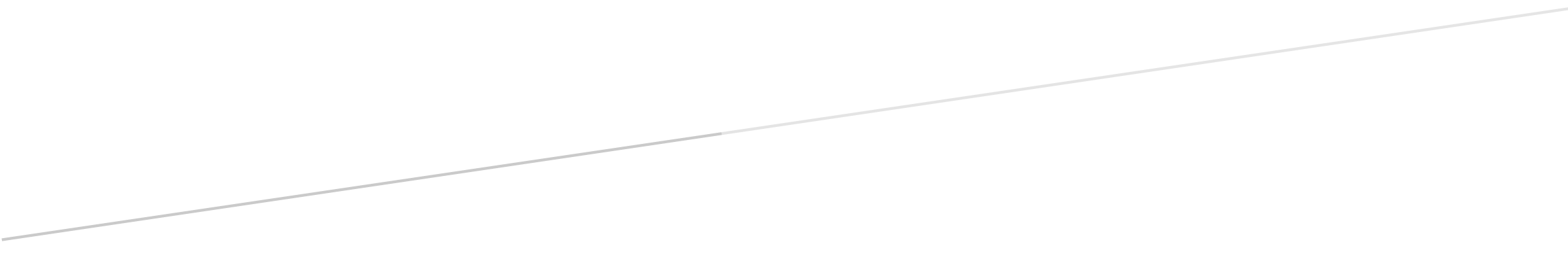 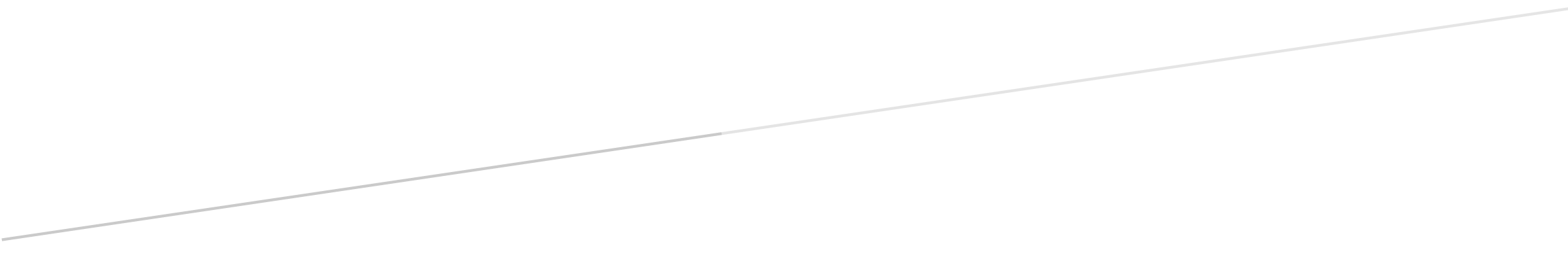 